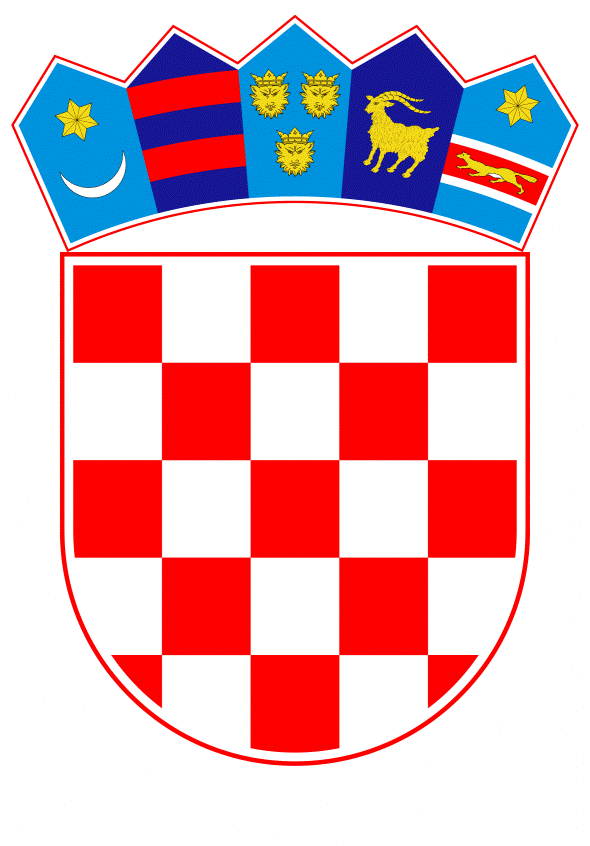 VLADA REPUBLIKE HRVATSKEZagreb, 16. veljače 2023.______________________________________________________________________________________________________________________________________________________________________________________________________________________________Banski dvori | Trg Sv. Marka 2  | 10000 Zagreb | tel. 01 4569 222 | vlada.gov.hrPRIJEDLOG  Na temelju članka 9. stavka 5. Zakona o igrama na sreću (Narodne novine, br. 87/09, 35/13, 158/13, 41/14, 143/14 i 114/22) i članka 31. stavka 2. Zakona o Vladi Republike Hrvatske (Narodne novine, br. 150/11, 119/14, 93/16, 116/18 i 80/22), Vlada Republike Hrvatske je na sjednici održanoj ________ 2023. godine donijelaO  D  L  U  K  UO DONOŠENJU GODIŠNJEG PLANA  POSLOVANJA HRVATSKE LUTRIJE D.O.O.  ZA 2023.  GODINUI                  Donosi se Godišnji plan poslovanja Hrvatske Lutrije d.o.o. za 2023. godinu, u tekstu koji je u prilogu ove Odluke i njezin je sastavni dio.II                  Ova Odluka stupa na snagu danom donošenja.KLASA: URBROJ: Zagreb, PREDSJEDNIKmr. sc. Andrej PlenkovićOBRAZLOŽENJEOdredbom članka 9. stavcima 4. i 5. Zakona o igrama na sreću (Narodne novine, br. 87/09, 35/13, 158/13, 41/14, 143/14 i 114/22) propisano je da je Hrvatska Lutrija d.o.o. dužna prije isteka jednogodišnjeg razdoblja utvrditi prijedlog jednogodišnjeg plana poslovanja i podnijeti ga Vladi Republike Hrvatske radi prihvaćanja, uz prethodno mišljenje Ministarstva financija.Nadzorni odbor je na sjednici održanoj 16. prosinca 2022. godine donio Odluku o davanju prethodne suglasnosti upravi društva na Prijedlog Godišnjeg plana poslovanja Hrvatske Lutrije d.o.o. za 2023. godinu, a koji sadrži sve elemente propisane člankom 34. stavkom 3. Zakona o igrama na sreću. Ukupni prihodi Hrvatske Lutrije d.o.o. za 2023. godinu planirani su u iznosu od 107,8 mil. eura što je za 6,9% više od ukupnih prihoda procijenjenih za 2022. godinu, dok ukupno planirani troškovi iznose 103,2 mil. eura što je za 8,4% više od troškova procijenjenih za 2022. godinu. Dobit Hrvatske Lutrije d.o.o. nakon oporezivanja za 2023. godinu planirana je u iznosu od 3,8 mil. eura što je 19% manje u odnosu na procijenjenu dobit nakon oporezivanja za 2022. godinu. Najznačajnije investicijske aktivnosti u 2023. godini su nabavka on-line sustava za automate,   uređenje postojećih i novih prodajnih mjesta, nabava računalne opreme te nabava i nadogradnja diskovnog podsustava. Navedene investicije planiraju se financirati iz vlastitih sredstava.  Prijedlog Godišnjeg plana poslovanja Hrvatske Lutrije d.o.o. za 2023. godinu iskazan je u realnim okvirima. Važno je naglasiti odgovornost uprave društva i nadzornog odbora u utvrđivanju i donošenju realnog plana poslovanja, a u skladu sa svim propisima koji uređuju poslovanje trgovačkih društava. Predlagatelj:Ministarstvo financijaPredmet:Prijedlog godišnjeg plana poslovanja Hrvatske Lutrije d.o.o. za 2023. godinu